EDUCATION   ,  Administration 	Doctor of Philosophy, Sociology and Public Administration (2003-2006)	Area of Study:  Information Technology and Public AdministrationDissertation: “E-government: strategies of formation and development”, Faculty of Computational Mathematics and Cybernetics Chair: System Programming; Qualification: Mathematician – system programmer (Red diploma – high examination marks during studies) (1998-2003) (M.S. in applied mathematics)ACADEMIC APPOINTMENTSHigher  of  (), Institute for Public and Municipal Administration, Centre for Government Activity AnalysisLead Research Analyst  (October, 2014 –  present time)Higher School of Economics (Moscow), Institute for Public and Municipal Administration, Centre for Government Activity AnalysisSenior Research Analyst  (September 16, 2010 –  Oct, 2014)Higher  of  (), School for Public and Municipal AdministrationAssociate Professor (September 6, 2010 – present time)Center for technology in Government, SUNY Fulbright Fellow, Visiting Scholar (August 25, 2009 – June 24, 2010)Information Society Institute (IIS)Expert-analyst (January, 2006 –  June, 2009)Senior Lecturer of Information Management and Public Administration, Joint appointment with , “Theory and Technologies of management” Chair (February, 2007 to August, 2009)Post Doc researcher for Dr.Sc. degree, , “Theory and Technologies of management” Chair (March 1, 2007 to March 1, 2010)Assistant Chair, Joint appointment with , “Theory and Technologies of management” Chair (February, 2004 to February, 2007)RESEARCH INTERESTSInformation technology and organization designSocial networks, knowledge management and decision support systemsElectronic government Strategic management of information systemsInformation society and public administrationE-governancePublic Private Partnership development and usage in e-governmentNew technologies in educationSmart CitiesSKILLSProgramming - С, С++System Design – UML, IDEF0, ERP Systems – SAP R3 - userData bases- Microsoft AccessWeb – HTML, XML, RDF,  Core, Semantic Web, VRML, OWLAdvanced user – Microsoft Office, Microsoft Project, Microsoft VisioTRAININGS AND SKILLS IMPROVEMENTOpen Data in Practice, London,  Open Data Institute, July 14-20, 2013 Comparative Public Policy course development, London Metropolitan University (UK), 28/02/2011 – 14/03/2011. Foundations of Government Information Strategy and Management, SUNY Albany, Graduate course, (by Dr. S. Dawes), Spring, 2010.Building a Business Case for IT Investment, SUNY Albany, Graduate course, (by Dr. T. Pardo), Fall, 2009Microsoft Office and Project Management tools usage in teaching practice, March-April, 2009,  , .Post-Doc masterclass in eGovernment Training methods and Tools  July 29 – August 6, 2007, The University of Amsterdam, ZENC-center for Government, Hague E-government: Delivering Information and Services via Internet and Call Centers study tour March 3-11 2007, Canada School of Public Service (Certificate), Ottawa CanadaSummer school for teaching skills improvement in public administration, May 23 – 30, 2006,   of ,     and NISPAcee,  Graduate students exchange program “Workshop studies training program”, May 1 – June 1, 2004, School of Public Administration Lomonosov Moscow State University and Maxwell School of Citizenship and Public Affairs Syracuse University, Syracuse NY USA. The Program was financed by Department of State, USA.Courses for professional English language translators in the area of Applied mathematics and Cybernetics September 2000 –  June 2002, Faculty of Computational Mathematics and Cybernetics,  FUNDED RESEARCH Researcher, Open Government Monitoring for Russian Federal Authorities , NRU HSE, 2014Visiting Scholar, “New Technologies in Education”, School of Education, Tel Aviv University, Israel (February, 2012 – June, 2012) Fulbright visiting scholar award “E-government Development and the Implementation of Best Practices in a World Context: a Comparative Analysis”, Center for Technology in Government, SUNY Albany (August 25, 2009 – June 24, 2010)Co-Principal Investigator , Scientific & Technological Cooperation Programme “Switzerland-Russia” JOINT  ESEARCH PROJECTS. “Comparative e-Governance between  and . A systematic bilateral evaluation of e-Government on national and regional level”, 2010 -2011Co-Principal Investigator , “Marketing Government to Business electronic services in ”, , School of management, (with A. Golubeva and O. Patokina), 2008Expert-analyst, “Portal creation and development for Public Administration Schools in : international experience and lessons for ”,  of , Higher School of Economics University,  , 2006Co-author, Electronic textbook “E-government ” for public servants in Ministry of Health and Social Development, (with Vladimir Solodov) 2005Co-Principal Investigator, “Regional e-government development in ”, School of public administration,  (with Alexey V. Surin, Vladimir Solodov), January 1- September 1, 2004PROFESSIONAL EXPERIENCEExpert, Open Data Social and Economic Effects Calculation in Moscow Public Transport, 2014Expert, Open Data Barometer (Russia), World Wide Web Foundation, 2014Expert, Public Services Electronic Register Development and Implementation for Kazakh Government, UNDP Kazakhstan, 2014 Expert, «Open Government Monitoring for Russian Federal Authorities» , NRU HSE, 2014Expert-analyst,  «Development and Implementation of Effective Tools for Openness Increase in Russian Civil Service for Russian Ministry of Labor, (2013)Developer, Lecturer, Open Government Data for Russian Federal Civil Servants, training course (2013)Expert, Potential Growth Evaluation for Russian Open Data Rating by G8 Countries, (2013)Key Developer, Project Manager, Open Government Standard for Russian Federal Authorities (2012-2013)Analyst, System Project for Moscow Government, 2012Developer, Social Media Strategy for Russian Federal Registry Agency, 2011-2012Expert, Web-site evaluation methodology development for Russian Federal Registry Agency, 2010 –2012Expert, Public Services Development Monitoring for Federal Register Service Agency, 2011 –2012Expert, Suggestions for key directions in public administration improvement in 2011-2013, Federal Ministry of Economic Development (), 2010Instructor, Expert, Public Authorities Activity Optimization in Public and Municipal Service Delivery (civil servants qualification improvement courses), Higher School of Economics & National Academy of Civil ServiceReporter, organization team member, VII Tver Economic Forum “Information Society”, 2010.Expert, Creating a Knowledge Foundation for Citizen Services Research Programs in Government, Government Services Agency (GSA), 2009 – 2010Expert, American Recovery and Reinvestment Act of 2009 (ARRA) and Technology: Convening a Best Practices Knowledge Sharing Network, NYS Government, CTG, 2009 – 2010Expert, International E-government comparative studies (, , ), 2009-2010Expert, facilitator and organizer team member, E-government Rich Context Workshop , National Science Foundation, , March, 2010Сo-author, Annual report “ICT usage and development in Regions of Russia” published by Information Society Institute, Moscow, Russia, 2008Expert, Juridical and methodical support for multifunctional centers providing public services in Russia, Federal Ministry of Economy, Russia, 2008Сo-author, Annual report “ICT usage and development in Regions of Russia” published by Information Society Institute, Moscow, Russia, 2007Co-author, analyst, Strategy for e-development of   ()”, Information Society Institute, ,2007Expert, Manager, Interdisciplinary project “Russian State Innovation Development Strategies”, Moscow State University, 2007-2008IT-expert, Social participation in performing modernization in school education, Federal Education Agency, 2007Expert, Methodological and analytical support to Information System “One stop shop portal to educational resources”, Russian Federal Education Agency, Federal State Enterprise “Informica”, 2006Analyst, Electronic register of business reputation for Moscow Government, Information Society Institute, , 2006 Trainer, seminars organizer, Educational multilevel system for public servants professional skills improvement, Federal Ministry of Health and Social Development, 2005HONORS  & AWARDSWinner of “Young talented scientists support” competition, (Diploma) for the series of articles “Innovative technologies in public administration”, , 2006“Talented Human Resources Pool” Scholarship, Category “Young Researchers”, Higher School of Economics, 2011-2012TEACHINGPROFESSIONAL AFFILIATIONSDigital Government Society of  Association of Schools, Faculties and Chairs of Public Administration (Russia)PROFESSIONAL SERVICEProgram committee member “International Conference on Theory and Practice of Electronic Governance” (ICEGOV)PUBLICATIONS (ARTICLES)Styrin Evgeny Models for Assessing Openness and Transparency of Executive Authorities // Proceedings of the 2014 Conference on Electronic Governance and Open Society, ACM Digital Library, 2014: (with Natalya Dmitrieva)Styrin Evgeny Register of Public Services as a Component of System of ElectronicGovernment in the Russian Federation // International Journal of Civil Service Reform and Practice №4, 2014, p.79-92Styrin Evgeny Open Government: Tasks and Perspectives in Russia // Public and Municipal Administration Issues, №1, 2014, p. 127-148. (with Natalya Dmitrieva)Styrin Evgeny  Moving to Open Government: Experience from Around the World / Preprint NRU HSE "Public and Municipal Administration" Series,  2013Styrin E. M. OPENNESS EVALUATION FRAMEWORK FOR PUBLIC AGENCIES, in: Proceedings of the 7th International Conference on Theory and Practice of Electronic Governance. NY : ACM, 2013. P. 370-371.(with Andrey Zhulin, Natalya Dmitrieva)Styrin Evgeny Public Services System as an Object for Monitoring in Russian Federation // Public and Municipal Administration Issues №4, 2012 (with Sergey Plaksin)Styrin Evgeny Public Governance Based on Open Data: perspectives of Development, Preprint Series WP8 “Public and Municipal Administration”, NRU HSE, 2012. (In Russian)Styrin Evgeny Interagency Collaboration in Providing Public Services in Russia: a Legal Perspective // Proceedings of the 6th International conference on theory and practice of electronic governance NY: ACM Press, 2012. (with A. Zhulin) pp.487-488Styrin Evgeny Managing Public Administration Reform in Russia the Role of Citizens’ eCard Project // European Journal of ePractice, 2012. № 17. pp.80-94 (with Kostyrko A.)Styrin Evgeny, Public and Municipal Services Register as a reference system for russian e-services formalization // The Proceedings of 10th Annual International E-Government Conference (IFIP-2011), Delft, Netherlands, 2011 (with A. Zhulin), p. 312-317Styrin Evgeny, Public and Municipal Services Register: A back office system for one stop shop e-services portal in Russian Federation // The Proceedings of 12th Annual International Digital Government Research Conference “Digital Government in Challenging Times”, College park, MD, USA (with A. Zhulin), 2011, p.347-348Styrin Evgeny, A systematic citizen-centric evaluation of eGovernment in : towards comparative international research // 32 EGPA Annual Conference, , 2010 (with V.Solodov, C. Glouser)Styrin Evgeny. E-government. Public private partnership in action, Russian-French seminar review // Public and Municipal Administration Issues №4, 2010,  p.163-172 Styrin Evgeny, Digital Government Implementation: A Comparative Study in  and  / Proceedings of 16th  Conference on Information Systems, , 2010 (with T. Pardo)Styrin Evgeny, Information and Transparency: Learning from Recovery Act Reporting Experiences / Proceedings of 11th International Annual Conference on Digital Government , , , 2010 (with T. Pardo, , D. Canestraro)Styrin Evgeny, E-governance in Social Media: Rhetoric or Reality / Proceedings of 8-th annual EPMA conference, , 2010Styrin Evgeny, Electronic Interaction Readiness between State and Business: results of empirical research, Proceedings of 6-th international conference “Public Administration XXI century: traditions and innovations”, (with A. Golubeva and O. Patokina), , 2008, pp.504 – 514 Styrin Evgeny, Building regional e-government in : strategies and implementation, Proceedings of 6-th annual EPMA conference, , 2008 - http://www.epma.cz/Docs/EEEGD08/Styrin_egovernment_Russia.pdfStyrin Evgeny,E-government: experience of  (materials of scientific seminars on E-government in School of Public Administration Lomonosov Moscow State University) in Vestnik Moscovskogo Universiteta №4, 2007, p.p.106-118Styrin, Evgeny, Regional E–government administration in , Proceedings of 3-rd international conference in public administration, , 2007, pp.265-273Styrin, Evgeny, Managing E-government of the Region (the case of  ), Proceedings of the international conference “Public sector reform: in search of efficiency”, , part 2, 2006, pp.286-297Styrin, Evgeny, Interrelation between federal and regional components in regional e-government development in , Proceedings of 2-nd ICPA conference “Governemnt Innovation and Reform”, , 2006Styrin, Evgeny, E-government in social context, Proceedings of 4-th international conference on public administration, , 2006, pp.135-140Styrin, Evgeny, Regional E-government in , Vestnik Moskovskogo Universiteta №1, 2006 pp.70-81 Styrin, Evgeny, Multilevel governance interaction in regional e-government development in , Proceedings of international conference “Public administration XXI century: problems and solutions for Eastern and Central European countries”, , 2005, pp.62-75Styrin, Evgeny,E-government in Regions of Russia: problems and the prospects of its development, PROCEEDINGS OF 2005 INTERNATIONAL CONFERENCE ON PUBLIC ADMINISTRATION,.Chengdu, China (with Alexey V. Surin and Vladimir Solodov), 2005, pp. 437-442Styrin, Evgeny, Future of E-government: perspectives and possibilities, Annual conference “Lomonosov”, , 2005.Styrin, Evgeny, Transformation of public organizations in E-government process, Annual conference “Lomonosov”, , 2004.PUBLICATIONS (BOOKS and BOOK CHAPTERS)Styrin Evgeny,:  Moscow: Moving to Smart City Through Smart Technology//Smart Cities for a Bright Sustainable Future - A Global Perspective. Alexandria : Public Technology Institute, 2014. P. 156-166.Styrin Evgeny, E-Government in Russia: Strategies of Formation and Development / Global Strategy and Practice of e-Governance: Examples from Around the World, Ed. by D. Piaggesi, K. J. Sund & W. Castelnovo, IGI publisher, 2011, (with Hohlov U.E.) – book chapter.Styrin Evgeny, International experience of public private partnership mechanism usage in e-government projects implementation: Preprint WP8/2010/04, HSE, , 2010Styrin Evgeny, Sociological Analysis of Public Private Partnership Development in Education / Public private partnership in education / Ed. by Molchanova O.P., Livshin A.Y. – Moscow: KDU, 2009. (with Batovrina E.V.) – book chapter.Styrin Evgeny, Information Society Glossary, ed. by. U.E. Hohlov,  of , , 2009 (co-author)Styrin Evgeny, Workforce development and labor migration // Proceedings from a Public Policy Research Partnership between    and , ed. by A.Y. Livshin, 2009 (co-author)Styrin Evgeny, Composition and procedures of basic computer tools usage for civil servants, Manual, , 2008.Styrin, Evgeny, Annual report “ICT usage and development in Regions of Russia”, ed. by. U.E. Hokhlov,  of , , 2008 (co-author)Styrin, Evgeny, Methodological recommendations on development of social participation in performing modernization in school education, ed. by. A.Y. Livshin , , 2007 (co-author) CONFERENCE REPORTSStyrin Evgeny Interagency Collaboration in Providing Public Services in Russia: a Legal Perspective // 6th International conference on theory and practice of electronic governance NY: ACM Press, 2012. (with A. Zhulin) pp.487-488 – best poster paper award.Styrin Evgeny, E-government development in Russia: future perspectives and trends // International Academic Conference “Improving the Effectiveness of Public Services” (Association for Public Policy and Management), June 28-29th, Moscow, RussiaStyrin Evgeny, Public and Municipal Services Register: A back office system for one stop shop e-services portal in Russian Federation // The Proceedings of 12th Annual International Digital Government Research Conference “Digital Government in Challenging Times”, College park, MD, (USA) Styrin, Evgeny, Public Private Partnership Mechanism Development in building Russian E-government System: problems and perspectives, Feb 7-8, 2011 - 8-th Scandinavian Workshop on E-government,  ()Styrin, Evgeny, Federal Program “E-Russia 2002-2010”: lessons learned, October 25-28, 2010 –International Conference on Electronic Governance,  ()Styrin, Evgeny, E-government in : lessons learned, (lection), 2010 – SUNY Albany, UMASS Amherst, Styrin, Evgeny, E-government comparative frameworks: examples from the world, (lection), 2010 - SUNY Albany,  of , Styrin Evgeny, Information policy: mechanisms of creation, change and development – tutorial together with Prof. Sharon Dawes, 3 rd International Conference on Theory and Practice of Public Administration – ICEGOV 2009, Bogota, Columbia, November 10 -13, 2009.Styrin Evgeny, Round Table “Modern concepts of E-government in Russia”, Higher School of Economics, Moscow, September 13th, 2007.http://www.ecsocman.edu.ru/data/800/811/1219/67-85_Kontseptsiya.pdf Styrin Evgeny, The peculiarities of interaction between federal and regional level of governance in managing the e-government projects, NISPAcee, , ,2007, May 13.Styrin, Evgeny, E-democracy in : prospects of future development, Proceedings of the international conference “Public sector reform: problems of effective management”, , 2006, December 2.Styrin, Evgeny, E-government in social context, Proceedings of 4-th international conference on public administration, , May, 2006Styrin, Evgeny, Federal level barriers in e-government development in , NISPAcee, , 2005, May 23.Dr. Evgeny M. Styrin16.12.1981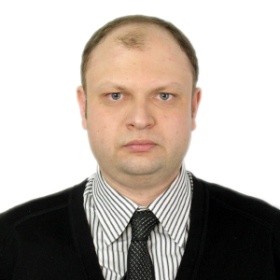 Office Contact: 	Home Contact:101000, Russia, Moscowstr. Myasnitskaya 11, office 524Institute for Public and Municipal Administration, Centre for Government Activity AnalysisOffice phone  +7 (495) 621 39 87Mobile phone +7 916 634 59 76Lead researcher, consultantHome Contact:119602, , Prospect Vernadskogo 119, app 11tel. +7 (495) 437-09-12cell +7 916 634 59 76E- mail:  estyrin@hse.ruestyrin@gmail.comCOURSELEVELOpen Government DataCivil ServantsComparative Public Policy (lectured in English)Master students (1st year)In collaboration with Information and Analytical Technologies in Public AdministrationMaster students (1st year)Information Systems Strategy and Management4-th year studentsE-Government5-th year studentsTraditional and distance learning formatInformatics: Microsoft Word in management  applications1-st year studentsInformatics: Internet technologies basics1-st year studentsInformatics: Microsoft Excel in management  applications2-nd year studentsInformatics: Microsoft Access Database Management2-nd year studentsOrganizational planning and design1-st year studentsE-business organization and development4-th year studentsData analysis 3-rd year studentsHistory of management and public administration1-sr year students